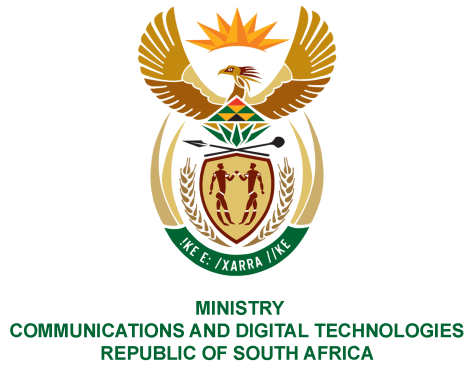 PARLIAMENT OF THE REPUBLIC OF SOUTH AFRICANATIONAL ASSEMBLYWRITTEN REPLYQUESTION NO: 538DATE OF PUBLICATION: 26 February 2021 QUESTION PAPER NO: 04Mr C MacKenzie (DA) to ask the Minister of Communications and Digital Technologies1.  What position does a certain person (name furnished) occupy at the SA Post Office?2.  Whether the specified person is authorised to (a) enter into contractual agreements  and/or (b) contract or appoint official representatives on behalf of the SA Post Office; if not, what is the position in each case; if so, what are the relevant details in each case? 										NW594EREPLY:I have been advised by the SAPO as follows: Acting Group Executive Sales/Commercial(a) In terms of the Board approved Generic Delegation of Authority, Group Executives (EXCO members) have the authority to sign off contractual agreements on behalf of SAPO, depending on the value, nature, complexity and type of contract and delegation of Authority or sub-delegation of authority (if permitted).(b) See reply (a) above in as far as it relates to contract/s. It further depends on the nature, type etc and exigency of the appointment of the official representatives and in which capacity such official is officially appointed by SA Post Office SOC Ltd.MS. STELLA NDABENI-ABRAHAMS, MP MINISTER OF COMMUNICATIONS AND DIGITAL TECHNOLOGIES